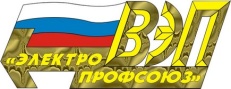 ОБЩЕСТВЕННАЯ ОРГАНИЗАЦИЯ «ВСЕРОССИЙСКИЙ ЭЛЕКТРОПРОФСОЮЗ»Белгородская областная организация ОБЛАСТНОЙ КОМИТЕТ ПРЕЗИДИУМ П О С Т А Н О В Л Е Н И Е05.04.2019г.										№39-7Об организации летней оздоровительной кампании для детей работников и оздоровительнойкампании для сотрудников Белгородской энергосистемы в 2019 годуНа основании Постановления Правительства Белгородской области от  29 сентября 2014 года № 365-пп «Об обеспечении отдыха, оздоровления и занятости детей Белгородской области» при оплате путевок в детские оздоровительные лагеря Белгородской области предусмотрено использование в долевом участии бюджетных средств, средств работодателя и средств родителей.В декабре 2018 года председателями ППО БелОО ВЭП были подготовлены заявки на бронирование мест в ДОЛ Белгородской области, а в январе 2019 года заявки направлены в администрации города Белгорода, Губкинского и Старооскольского городских округов, Валуйского и Алексеевского районов. Необходимо отметить, что в 2019 году управлением образования администрации города Белгорода определены лимиты при распределении путевок в загородные оздоровительные лагеря г. Белгорода для каждого предприятия всех структур города. Соответствующая информация была направлена БелОО ВЭП в декабре 2018 года.В связи с тем, что количество заявок на бронирование путевок для детей членов профсоюза ППО БелОО ВЭП в ДОЛ г. Белгорода по программе софинансирования превышает выделенные лимиты, были забронированы дополнительные путевки за оплату полной стоимости с последующей компенсацией затрат, понесенных родителями, в размере 90% от стоимости путевки. Таким образом, для детей сотрудников филиала ПАО «Квадра» - «Белгородская генерация» было забронировано 14 путевок сверх квоты, для АО «Белгородэнергосбыт» забронировано 8 путевок за оплату полной стоимости.Для сотрудников исполнительного аппарата ПАО «МРСК Центра», работающих в г. Белгороде и являющихся членами профсоюза БелОО ВЭП, ежегодно бронируется необходимое количество путевок за 100% оплату стоимости за счет средств Общества. В 2019 году для детей сотрудников исполнительного аппарата ПАО «МРСК Центра» забронировано 13 путевок. Все остальные путевки оплачиваются по программе долевого участия. Стоимость путевок в ДОЛ Белгородской области в 2019 году утверждена в  размерах:г. Белгород – 15 150,00 рублей;г. Губкин – 15 141,00 рублей;г. Валуйки – 15 300,00 рублей;г. Алексеевка – 13 000,00 рублей;г. Старый Оскол – 26 000,00 рублей.Сводная информация о распределении путевок в ДОЛ по предприятиям Белгородской энергосистемы летом 2019 г. приведена в таблице №1 и в приложении №1.										Таблица №1Белгородская областная организация Общественной организации  «Всероссийский Электропрофсоюз» продолжает сотрудничество с АНО «Белгородский профсоюзный центр по обеспечению санаторно-курортным лечением и отдыхом» Белгородпрофкурорт». Все члены профсоюза ППО БелОО ВЭП имеют право воспользоваться 20% скидкой на приобретение путевки на отдых и лечение в профсоюзных здравницах Белгородской области «Красная поляна», «Дубравушка» и «Первое мая», а также за пределами области:- санатории и пансионаты Кавказских Минеральных вод: г. Ессентуки,   г. Кисловодск, г. Железноводск, г. Пятигорск;- санатории Черноморского побережья и Крыма: г. Анапа, г. Геленджик, г. Сочи и др.С начала 2019 года были забронированы профсоюзные путевки для 14 сотрудников Белгородской энергосистемы и членов их семей, в том числе 1 пенсионера энергетической отрасли (приложение №2). Заслушав информацию о подготовке оздоровительной кампании на предприятиях Белгородской энергосистемы в 2019 году, Президиум Белгородской областной организации Общественной организации «Всероссийский Электропрофсоюз»ПОСТАНОВЛЯЕТ:1. Организовать в 2019 году летнюю оздоровительную кампанию для детей членов Профсоюза БелОО ВЭП в детских оздоровительных лагерях Белгородской области в соответствии с распределением путевок в производственных коллективах и графиками заездов в установленном порядке.2. Организовать в 2019 году кампанию по оздоровлению сотрудников и ветеранов Белгородской энергосистемы в сотрудничестве с АНО «Белгородский профсоюзный центр по обеспечению санаторно-курортным лечением и отдыхом» Белгородпрофкурорт».3. Председателям первичных профсоюзных организаций взять на контроль исполнение обязательств по оздоровлению детей, сотрудников и ветеранов своих предприятий.4. Контроль исполнения настоящего постановления возложить на председателя БелОО ВЭП Андросовича А.Н.Приложение №1 Распределение путевок в ДОЛ для детей работников Белгородской энергосистемы на период летней оздоровительной кампании в 2019 годуПриложение №2Количество забронированных профсоюзных путевок с 20%-скидкой для сотрудников и ветеранов БелОО ВЭП на 05.04.2019 г.Наименование предприятияКоличество путевок в ДОЛ, согласно квоте  по программе софинансированияКоличество дополнительных путевок сверх квоты (100% оплата стоимости)Наименование предприятияКоличество путевок в ДОЛ, согласно квоте  по программе софинансированияКоличество дополнительных путевок сверх квоты (100% оплата стоимости)ПАО «МРСК Центра», ИА-13Филиал ПАО «МРСК Центра» - «Белгородэнерго»98-Филиал ПАО «Квадра» - «Белгородская генерация»9614АО «Белгородэнергосбыт» 338АО «РРКЦ» 3-Всего23035Председатель 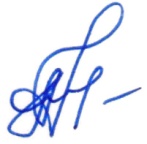 А.Н. АндросовичНаименование предприятияВсего кол.пут.Кол.пут. в ДОЛ им. Ю.А. Гагаринапо сменамКол.пут. в ДОЛ им. Ю.А. Гагаринапо сменамКол.пут. в ДОЛ им. Ю.А. Гагаринапо сменамКол.пут. в ДОЛ им. Ю.А. Гагаринапо сменамКол.пут. в ДОЛ «Юность»по сменамКол.пут. в ДОЛ «Юность»по сменамКол.пут. в ДОЛ «Юность»по сменамКол.пут. в ДОЛ «Юность»по сменамКол.пут. в ДОЛ «Сокол»по сменамКол.пут. в ДОЛ «Сокол»по сменамКол.пут. в ДОЛ «Сокол»по сменамКол.пут. в ДОЛ «Сокол»по сменамКол.пут. в ДОЛ «Сосновый бор»по сменамКол.пут. в ДОЛ «Сосновый бор»по сменамКол.пут. в ДОЛ «Сосновый бор»по сменамКол.пут. в ДОЛ «Сосновый бор»по сменамКол.пут. в ДОЛ «Электроника»по сменамКол.пут. в ДОЛ «Электроника»по сменамКол.пут. в ДОЛ «Электроника»по сменамКол.пут. в ДОЛ «Электроника»по сменамНаименование предприятияВсего кол.пут.IIIIIIIVIIIIIIIVIIIIIIIVIIIIIIIVIIIIIIIVФилиал ПАО «МРСК Центра» -«Белгородэнерго»5252961824726ПАО «МРСК Центра», ИА (100% оплата стоимости)1323224Филиал ПАО «Квадра» - «Белгородская генерация»3215514423331Сверх квоты (100% оплата стоимости)1452232АО «Белгородэнергосбыт»33222322213222134Сверх квоты (100% оплата стоимости)821131АО «РРКЦ»3111ИТОГО1558141053171541313213115212116Наименование предприятияВсего кол. пут.Кол. пут. в СОК «Орленок» по сменамКол. пут. в СОК «Орленок» по сменамКол. пут. в СОК «Орленок» по сменамКол. пут. в СОК «Орленок» по сменамНаименование предприятияВсего кол. пут.IIIIIIIV  Филиал ПАО «МРСК Центра» - «Белгородэнерго», Губкинский РЭС262762Филиал ПАО «Квадра» - «Белгородская генерация», ПП Губкинская ТЭЦ641338103АО «Белгородэнергосбыт», Губкинский участок321ИТОГО931547175Наименование предприятияВсего кол. пут.Кол. пут. в санаторий«Красная поляна» по сменамКол. пут. в санаторий«Красная поляна» по сменамКол. пут. в санаторий«Красная поляна» по сменамКол. пут. в санаторий«Красная поляна» по сменамНаименование предприятияВсего кол. пут.IIIIIIIVАО «Белгородэнергосбыт», Валуйский участок11ИТОГО11Наименование предприятияВсего кол. пут.Кол. пут. в МУЧ ДОЛ «Солнышко» по сменамКол. пут. в МУЧ ДОЛ «Солнышко» по сменамКол. пут. в МУЧ ДОЛ «Солнышко» по сменамКол. пут. в МУЧ ДОЛ «Солнышко» по сменамНаименование предприятияВсего кол. пут.IIIIIIIVФилиал ПАО «МРСК Центра» - «Белгородэнерго», Алексеевский РЭС121551ИТОГО121551Наименование предприятияВсего кол. пут.Кол. пут. в СОК «Белогорье» по сменамКол. пут. в СОК «Белогорье» по сменамКол. пут. в СОК «Белогорье» по сменамКол. пут. в СОК «Белогорье» по сменамНаименование предприятияВсего кол. пут.IIIIIIIVФилиал ПАО «МРСК Центра» - «Белгородэнерго», СОЭС88ИТОГО88№ Наименование предприятияКоличество путевок1.Филиал ПАО «МРСК Центра» - «Белгородэнерго», из них:81.сотрудники81.ветераны02.Филиал ПАО «Квадра» - «Белгородская генерация», из них:12.сотрудники12.ветераны03.АО «Белгородэнергосбыт», из них:13.сотрудники13.ветераны04.Филиал ПАО «ФСК ЕЭС» - Черноземное ПМЭС, из них:44.сотрудники24.ветераны25.АО «РРКЦ» 06.ППО работников аппарата БелОО ВЭП0Итого14